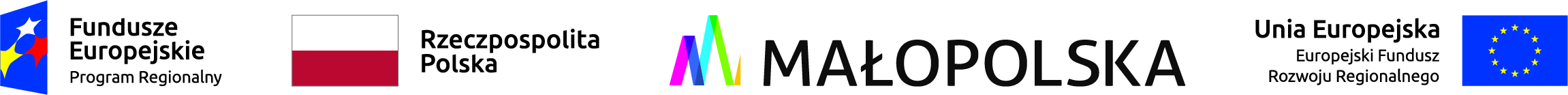 Załącznik nr 1OFERTA Postępowanie o udzielenie zamówienia publicznego na zadanie pn. Opracowanie dokumentacji projektowej i kompleksowych audytów energetycznych dla budynków użyteczności publicznej Urząd Gminy w Wietrzychowicach i  Ochotnicza  Straży Pożarna w Jadownikach MokrychDANE WYKONAWCY / WYKONAWCÓWNazwa..................................................................................................................................................................................................................................................................................................................Adres.........................................................................................................................................................…………………………………………………………….…………………………………………………Dane teleadresowe Wykonawcy / Pełnomocnika :tel. ......................................................................fax. …………………………………….……………e-mail: ................................................................CENAoferujemy wykonanie przedmiotu zamówienia za cenęnetto:……………………………VAt:……………………………..Brutto: ................................(brutto słownie:…............................................................................................................................zł)TERMIN WYKONANIA ZAMÓWIENIA: 20.12.2019r.4. „Oświadczam, że wypełniłem obowiązki informacyjne przewidziane w art. 13 lub art. 14 RODO wobec osób fizycznych, od których dane osobowe bezpośrednio lub pośrednio pozyskałem w celu ubiegania się o udzielenie zamówienia publicznego w niniejszym postępowaniu. …………………dn……………..                    ............................ ………………                                                                  /czytelne podpisy i pieczęcie osób upoważnionych do                                                                       Reprezentowania  Wykonawcy/